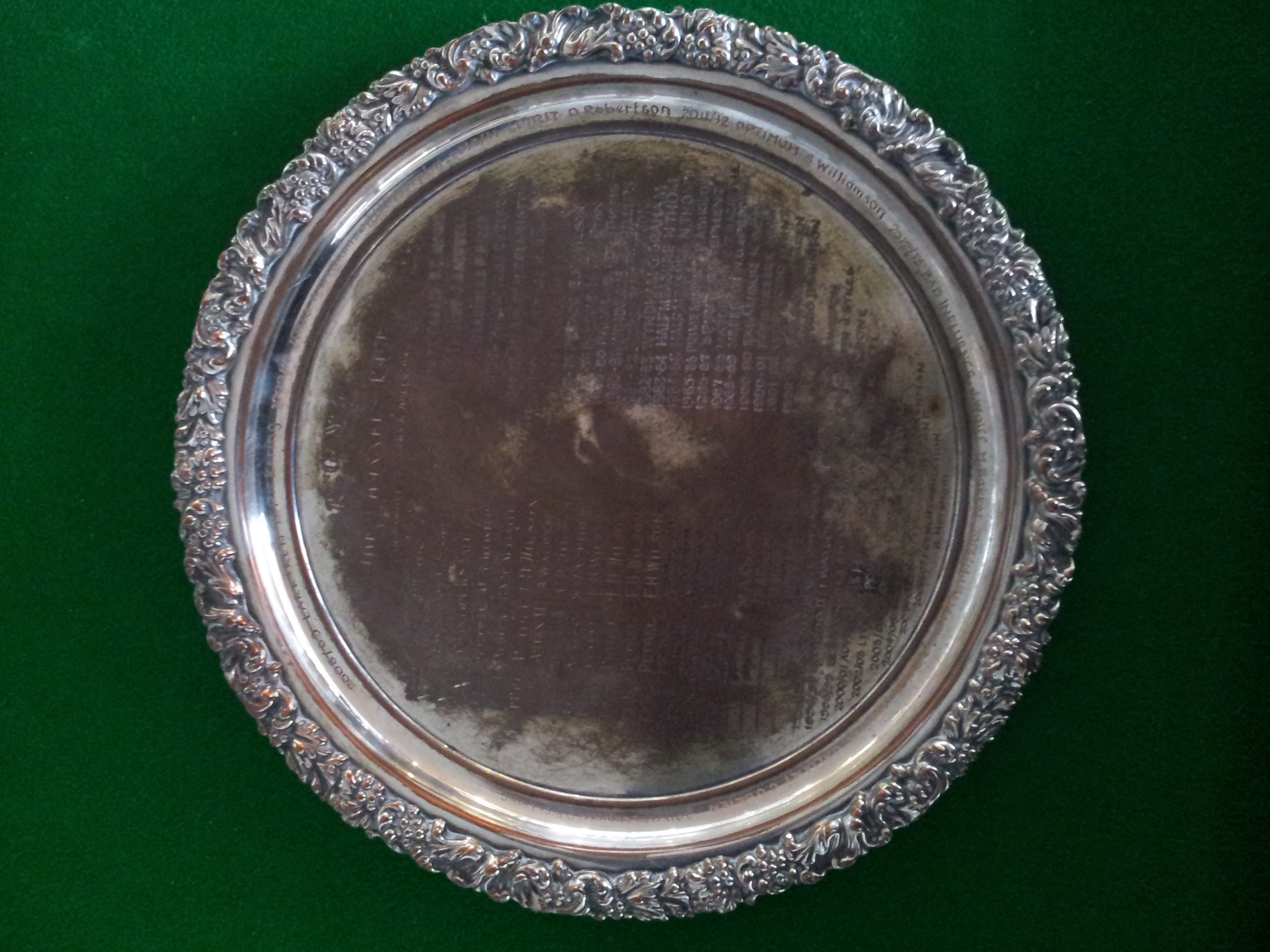 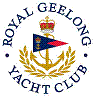 Royal Geelong Yacht Club Inc.Est 1859Trophy Deed of Gift.Trophy Deed of Gift.Trophy:Lorna A. Anderson TrophyPresented by:Harold Anderson (Past Commodore)Date:1950For:Channels Race winner by “A” ClassRemarks / RevisionsNow Division I for a nominated RaceClick here for a list of the RecipientsClick here for a list of the Recipients